Как экспортировать закрытую и открытую часть ключа электронной подписиКвалифицированная электронная подпись состоит из открытого и закрытого ключа. Обе составляющие создаются с помощью криптографических алгоритмов. Для работы с КЭП нужно использовать оба ключа — каждый из них выполняет свою функцию.Что такое открытый ключ ЭЦПОткрытый ключ электронной подписи представляется в виде электронного сертификата или бумажного документа. Сертификат выдаётся только удостоверяющим центром и содержит информацию, которая используется для проверки подписи владельца и шифрования данных.Открытый ключ можно использовать для работы с партнёрами, в отличие от закрытого, который хранится в защищённом месте. Контрагенты могут использовать открытый ключ владельца для шифрования данных, которые ему посылают. Это означает, что после отправки этих данных, получить доступ к ним сможет только владелец закрытой части ключа.
Сертификат содержит в себе следующие данные:открытый ключ;срок действия сертификата;реквизиты удостоверяющего центра;ФИО владельца сертификата;название криптографического алгоритма;цифровую подпись.Электронный сертификат виден на обычных носителях в виде файла с расширением .cer, а на защищённых картах Рутокен, eToken и JaCarta он скрыт. Чтобы увидеть скрытый сертификат, его необходимо экспортировать.Инструкция как экспортировать открытый ключЭкспортировать открытый ключ электронной подписи можно через свойства обозревателя либо из криптопровайдера КриптоПро CSP. При этом носитель с ключом должен быть подключён к компьютеру.Экспорт открытого ключа через свойства обозревателя
В системе Windows перейдите в «Пуск» → «Панель управления» → «Свойства обозревателя (Свойства браузера)».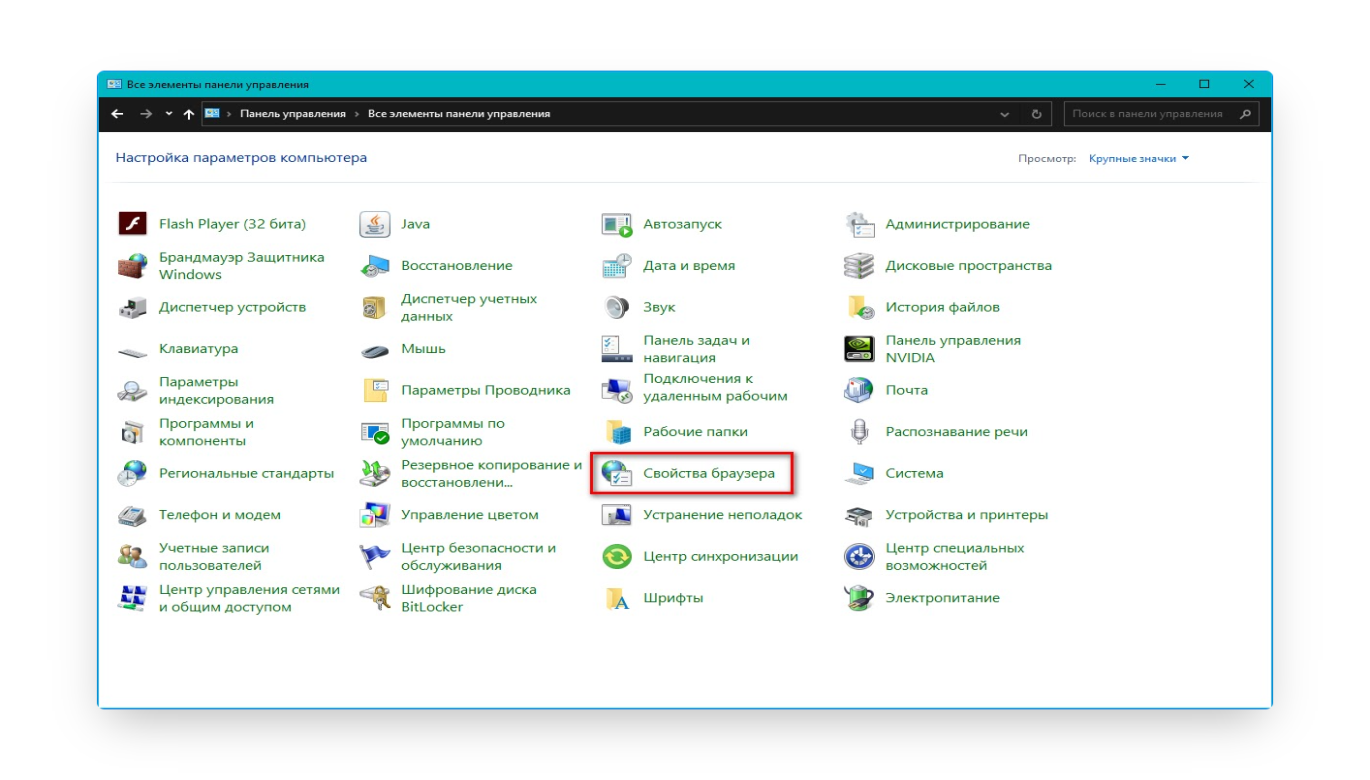 Перейдите на вкладку «Содержание» и нажмите на кнопку «Сертификаты».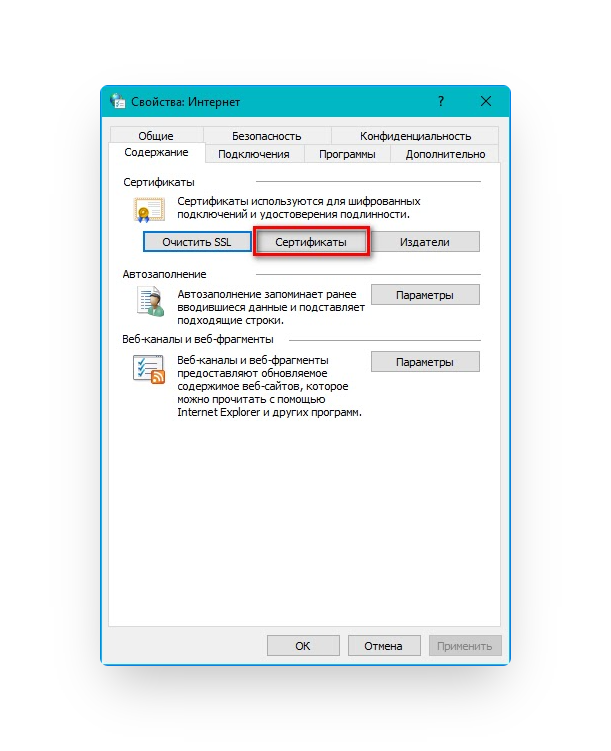 В списке выберите нужный сертификат, щёлкнув по его названию, и нажмите кнопку «Экспорт».
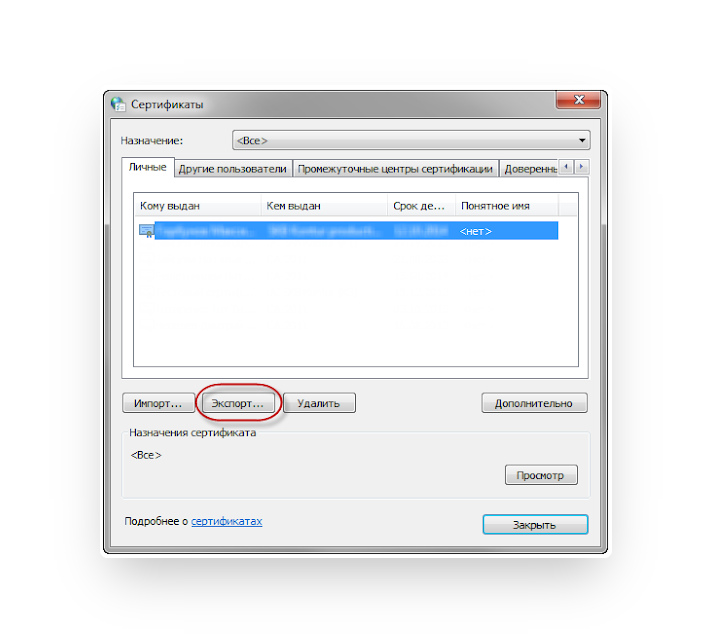 В окне «Мастер экспорта сертификатов» нажмите кнопку «Далее», затем «Нет, не экспортировать закрытый ключ» и снова «Далее».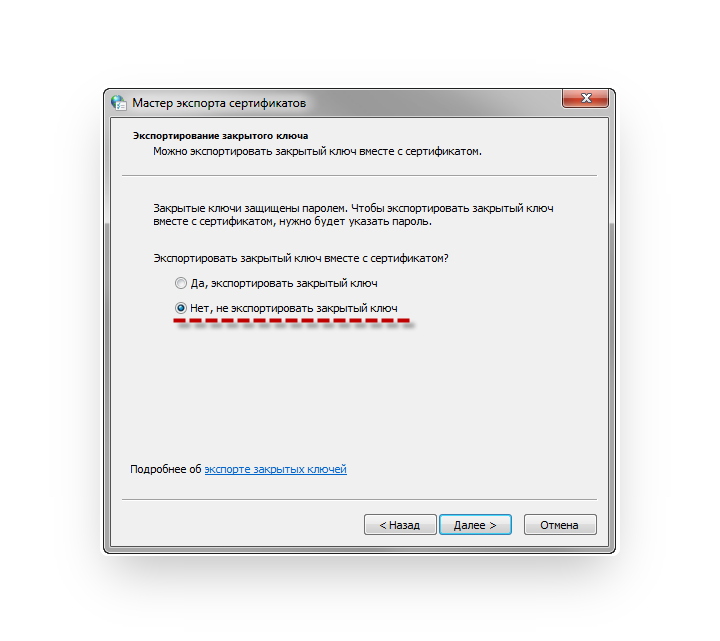 5. В окне «Формат экспортируемого файла» выберите «Файлы в DER-кодировке X.509 (.CER)» и нажмите кнопку «Далее».
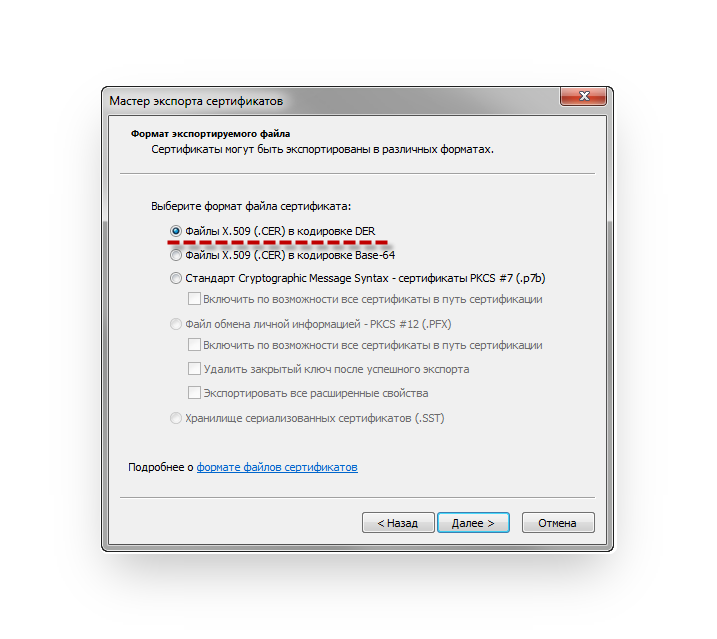 6. Выберите место сохранения сертификата, нажав кнопку «Обзор», затем нажмите на кнопку «Сохранить» → «Далее» → «Готово».
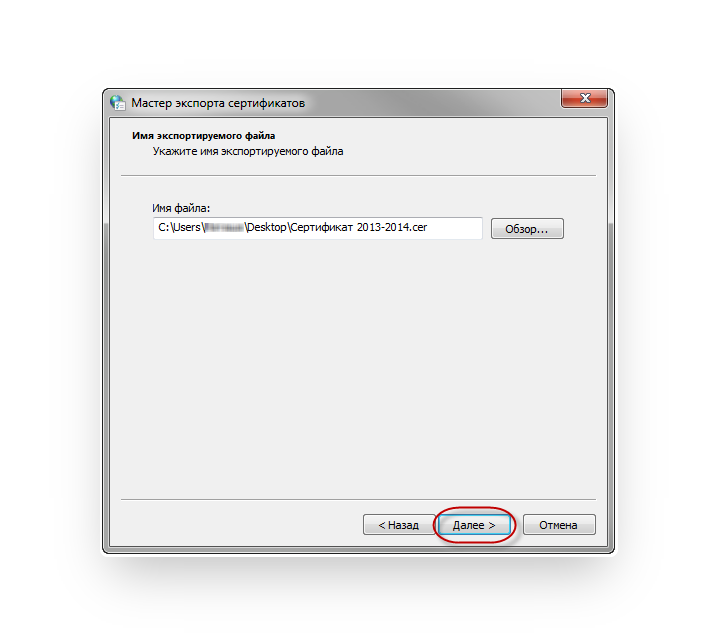 Экспорт открытого ключа из КриптоПро CSPВ системе Windows перейдите в «Пуск» → «Панель управления» → «КриптоПро CSP».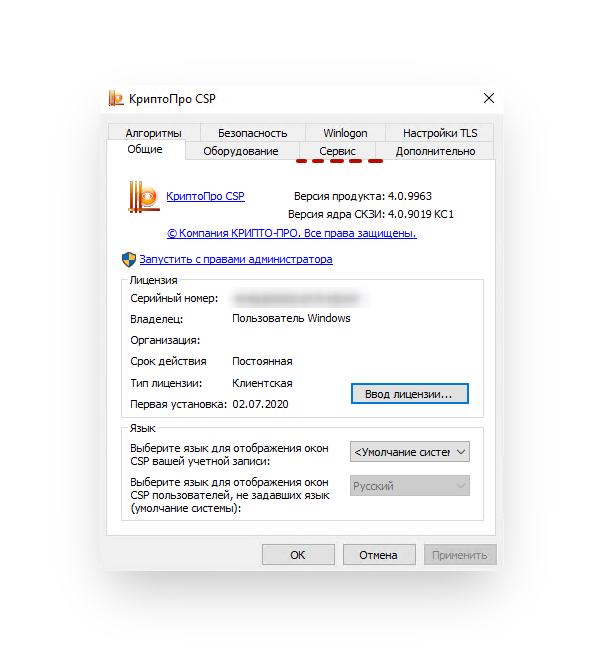 2. Перейдите на вкладку «Сервис» и нажмите кнопку «Просмотреть сертификаты в контейнере».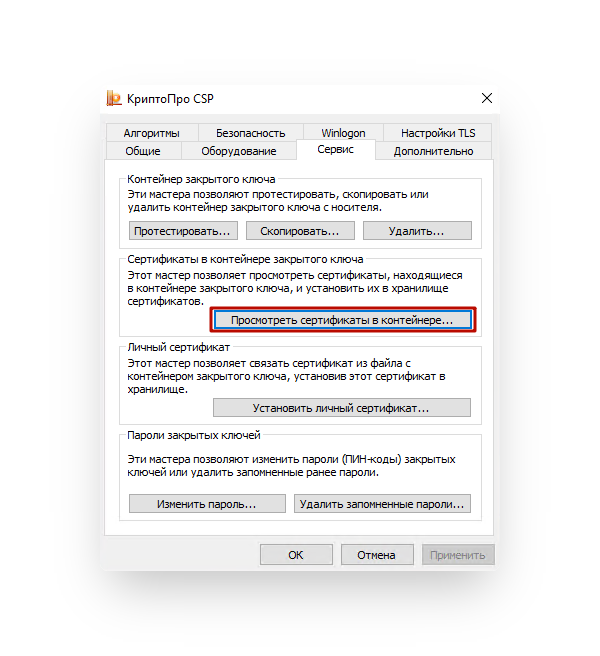 3. Нажмите кнопку «Обзор», выберите нужный контейнер и нажмите «Ок» → «Далее».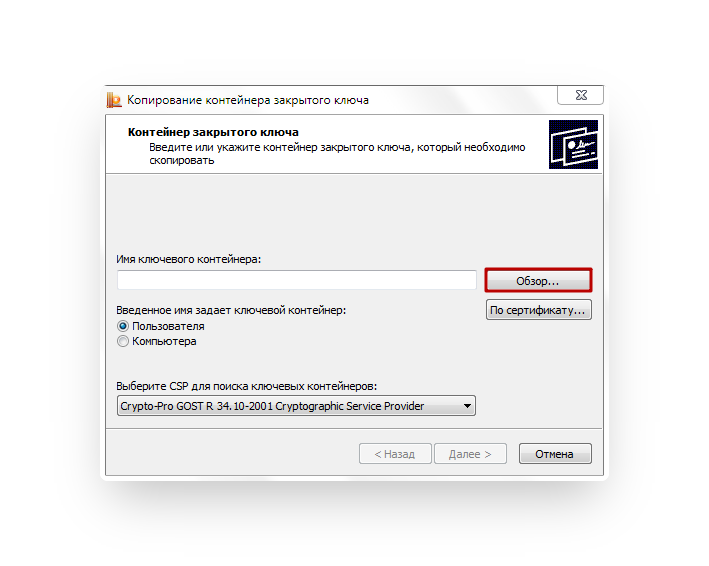 4. В окне «Сертификат для просмотра» нажмите кнопку «Свойства».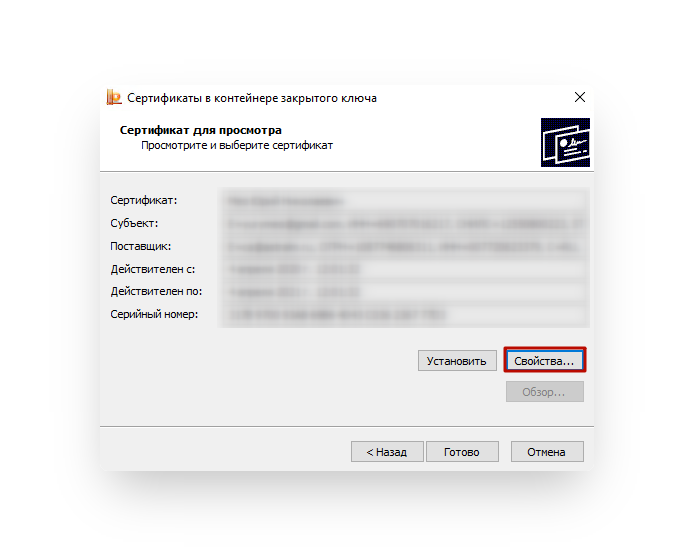 5. Перейдите на вкладку «Состав» и нажмите кнопку «Копировать в файл».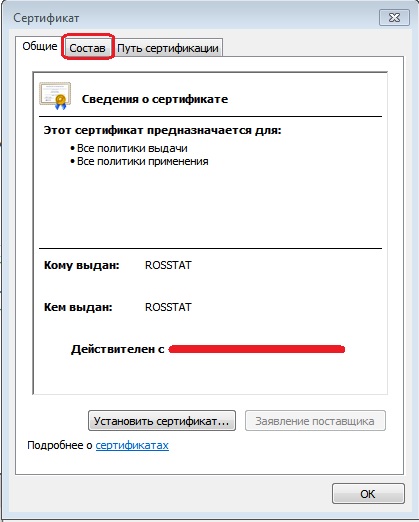 6. В окне «Мастер экспорта сертификатов» нажмите кнопку «Далее», затем «Нет, не экспортировать закрытый ключ» и снова «Далее».7. В окне «Формат экспортируемого файла» выберите «Файлы в DER-кодировке X.509 (.CER)» и нажмите кнопку «Далее».8. Выберите место сохранения сертификата, нажав кнопку «Обзор», затем нажмите на кнопку «Сохранить» → «Далее» → «Готово».
Что такое закрытый ключ ЭЦП
Закрытый ключ представлен в виде уникального набора символов, которые используются криптографическим алгоритмом для создания защищённой части электронной подписи.Владелец электронной подписи использует именно закрытую часть для подписания электронных документов. Любой, кто получает доступ к закрытому ключу электронной подписи, может им воспользоваться. Поэтому его хранят на защищённых носителях: смарт-карте, токене, USB-носителе или дискете.Хранить закрытый ключ можно на компьютере, однако это небезопасно — воспользоваться им сможет любой, кто имеет доступ к компьютеру. Самым защищённым носителем считается смарт-карта, так как на ней используется двухфакторная аутентификация.Как и в случае с сертификатом, закрытый ключ может быть как скрыт так и виден, в зависимости от носителя. Он представлен в виде папки, которая содержит несколько файлов с расширением .key, поэтому закрытый ключ также называют контейнером. Скрытый контейнер с закрытым ключом нужно экспортировать, чтобы получить к нему прямой доступ.Инструкция как экспортировать закрытый ключВыполнять экспорт закрытого ключа электронной подписи можно из криптопровайдера КриптоПро CSP.В системе Windows перейдите в «Пуск» → «Панель управления» → «КриптоПро CSP».Перейдите на вкладку «Сервис» и нажмите на кнопку «Скопировать контейнер». 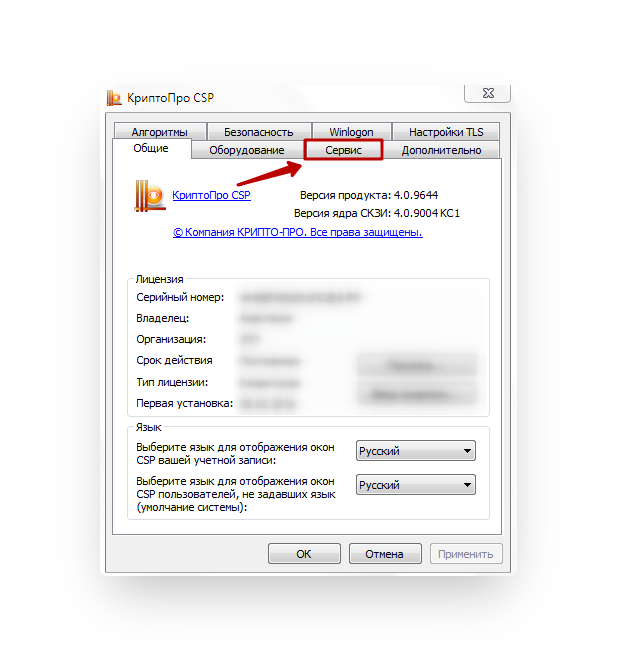 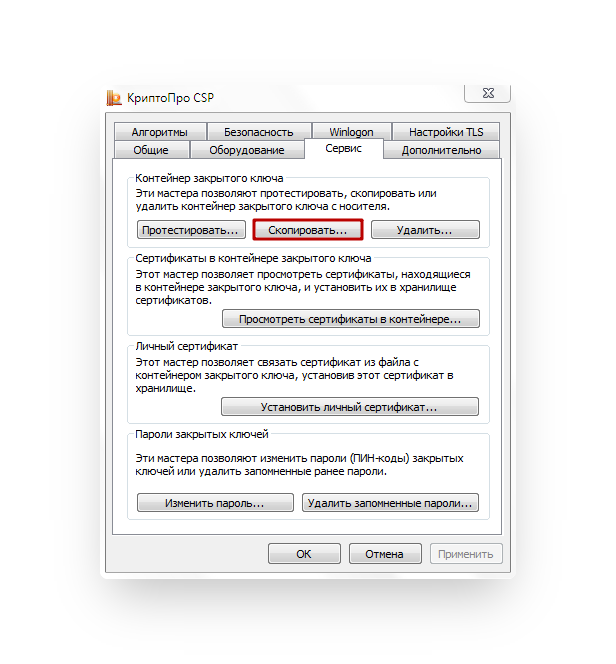 В окне «Копирование контейнера закрытого ключа» нажмите на кнопку «Обзор», выберите нужный контейнер и нажмите «Ок» → «Далее».Если вы копируете закрытый ключ с защищённого носителя, введите pin-код.Введите название копии закрытого ключа и нажмите «Готово».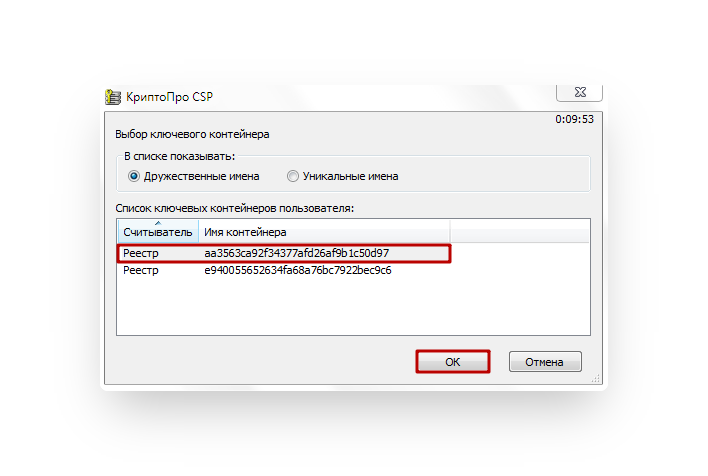 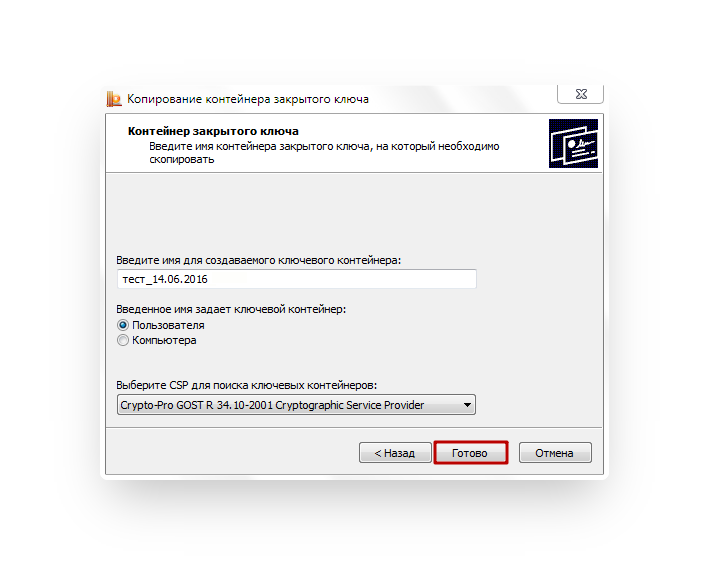 В окне «Выбор ключевого носителя» выберите носитель, на который будет произведено копирование контейнера с закрытым ключом.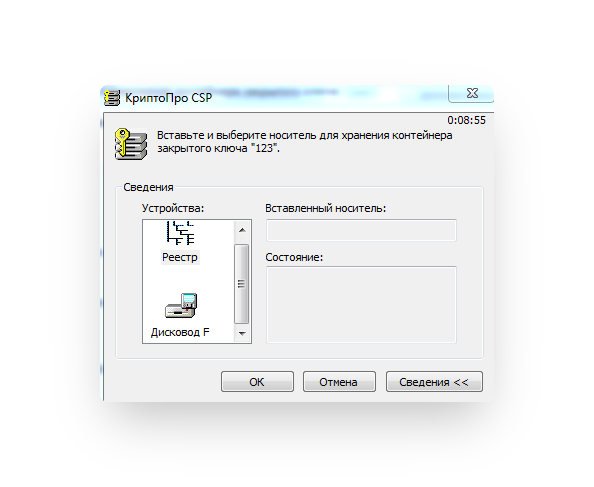 Установите пароль на контейнер. Несмотря на то что этот шаг необязательный, установка пароля обеспечит дополнительную защиту.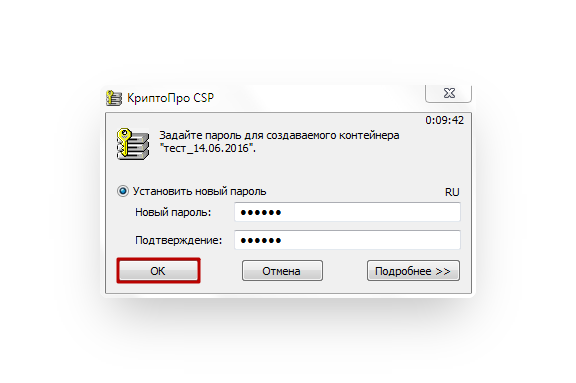 Открытый и закрытый ключи квалифицированной электронной подписи выполняют разные функции, но для работы нужны обе части. В некоторых случаях владельцу ЭЦП нужно сделать экспорт на другой носитель, воспользоваться он может как средствами Windows, так и криптопровайдером КриптоПро CSP.